Noteguide for Kepler's Laws: (Videos 7G)				Name					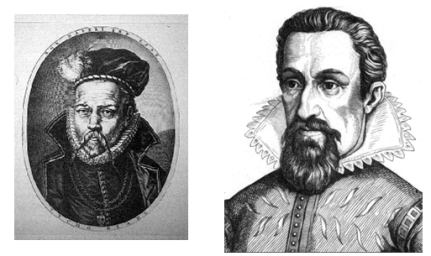 Johannes Kepler	1571 - 1630Tycho Brahe		1546 - 1601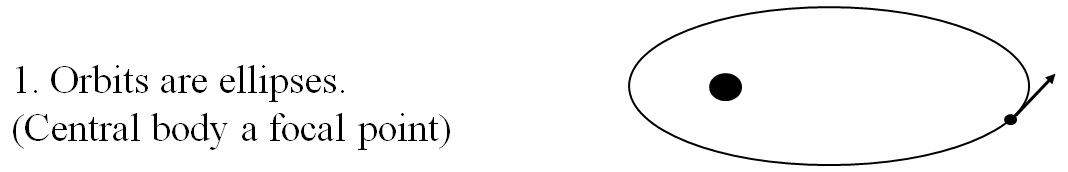 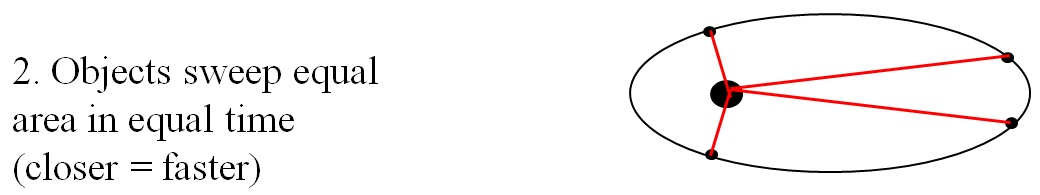 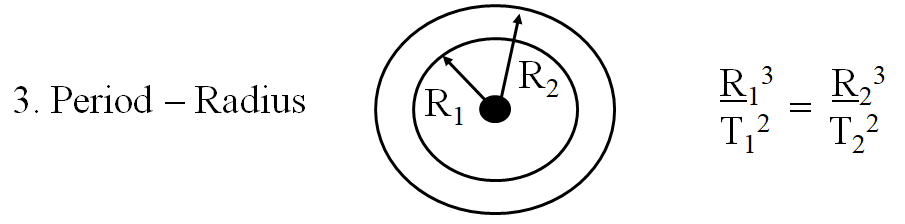 Example 1: What is the radius of a geostationary orbit (T = 1 day) if for the moon T = 27.4 days, R = 3.8 x 108 mExample 2: Mars is 1.524 AUs from the sun.  If our year is 365.26 days long, how many earth days is Mars's year?